от 18 июля 2022 года									 	  № 2О назначении общественных обсуждений  В соответствии с Градостроительным кодексом Российской Федерации,  Федеральным законом от  06.10.2003 № 131-ФЗ  «Об общих принципах организации местного самоуправления в Российской Федерации», Федеральным законом от  14.03.2022 № 58-ФЗ «О Внесении изменений в отдельные законодательные акты Российской Федерации», Уставом городского округа город Шахунья Нижегородской области, решением Совета депутатов городского округа город Шахунья Нижегородской области от 27.04.2018 № 14-2 «Об утверждении Порядка организации и проведения общественных обсуждений или публичных слушаний по вопросам градостроительной деятельности па территории городского округа город  Шахунья Нижегородской области» (ред. от 30.07.2021  № 62-2): Назначить и провести общественные обсуждения  по проекту внесения изменений в Генеральный план  городского округа город Шахунья Нижегородской области, утвержденный решением Совета депутатов городского округа город Шахунья Нижегородской области от 30.12.2013 № 26-1 (далее – проект Генерального плана г.о.г. Шахунья), в части актуализации Генерального плана г.о.г. Шахунья.Утвердить прилагаемое оповещение о начале общественных обсуждений согласно приложению к настоящему распоряжению.Оповещение о начале общественных обсуждений подлежит опубликованию в газете «Знамя труда», а так же размещению на сайте www.shahadm.ru и государственной информационной системе, обеспечивающей проведение общественных обсуждений с использованием информационно-телекоммуникационной сети "Интернет" (https://градразвитие52.рф).  Информационные материалы по проекту внесения изменений в Генеральный план городского округа город Шахунья Нижегородской области подлежат размещению на сайте www.shahadm.ru и государственной информационной системе, обеспечивающей проведение общественных обсуждений с использованием информационно-телекоммуникационной сети «Интернет»  ( https://градразвитие52.рф).Начальнику Управления промышленности, транспорта, связи, жилищно-коммунального хозяйства, энергетики и архитектурной деятельности администрации  городского округа город Шахунья Нижегородской области обеспечить размещение информационных материалов в соответствии с приложенным оповещением о начале общественных обсуждений и провести общественные обсуждения с использованием средств дистанционного взаимодействия 15 августа 2022 года.Общему отделу администрации городского округа город Шахунья Нижегородской области обеспечить опубликование настоящего постановления в газете «Знамя труда» и разместить на официальном сайте администрации городского округа город Шахунья Нижегородской области по адресу: www.shahadm.ruНастоящее постановление вступает в силу со дня его официального опубликования на официальном сайте администрации городского округа город Шахунья и в газете «Знамя труда».Контроль за исполнением настоящего постановления  возложить на заместителя главы администрации городского округа город Шахунья Нижегородской области Кузнецова С.А.И.о. главы местного самоуправлениягородского округа город Шахунья						              А.Д.СеровПриложение к распоряжению главы местного самоуправления городского округа город Шахуньяот 18.07.2022 г. № 2Оповещение о начале общественных обсужденийНа общественные обсуждения представляется проект внесения изменений в Генеральный план городского округа город Шахунья Нижегородской области, утвержденный решением Совета депутатов городского округа город Шахунья Нижегородской области от 30.12.2013 № 26-1 (далее – проект Генерального плана г.о.г. Шахунья), в части актуализации Генерального плана г.о.г. Шахунья.Общественные обсуждения проводятся в порядке, установленном статьями 5.1 и 28 Градостроительного кодекса Российской Федерации и Положением об организации и проведении общественных обсуждений или публичных слушаний по вопросам градостроительной деятельности на территории городского округа город Шахунья Нижегородской области.Информационные материалы по теме общественных обсуждений будут размещены на официальном сайте органов местного самоуправления городского округа город Шахунья Нижегородской области (www.shahadm.ru) и государственной информационной системе, обеспечивающей проведение общественных обсуждений с использованием информационно-телекоммуникационной сети «Интернет» (https://градразвитие52.рф)  с 25.07.2022 по 15.08.2022 и представлены на экспозиции по адресу: Нижегородская область, г. Шахунья,  пл. Советская, д. 1, 1 этаж (холл).Экспозиция по проекту Генерального плана городского округа г.о.г. Шахунья открыта с 01.08.2022  по 15.08.2022 (включительно) по рабочим дням.Часы работы экспозиции: с  01.08.2022 по 04.08.2022, 08.08.2022 по 11.08.2022, 15.08.2022  с 8.00 до 17.00, а  05.08.2022, 12.08.2022   – с 8.00 до 16.00.По материалам экспозиции проводятся консультации по теме общественных обсуждений по телефону 8(883152) 2-17-64; 2-73-09 (в рабочие часы: понедельник-четверг – с 8.00 до 12.00, 12.48 до 17.00, пятница – с 8.00 до 12.00,  с 12.48 до 16.00).Перечень информационных материалов к проекту:1) Проект генерального плана городского округа город Шахунья Нижегородской области.Участники общественных обсуждений и посетители экспозиции вправе вносить предложения и замечания,  касающиеся проекта, в срок до 15.08.2022  в письменной форме в адрес администрации городского округа город Шахунья  посредством подачи обращений и замечаний на электронную почту (e-mail: official@adm.shh.nnov.ru) и  государственной информационной системе, обеспечивающей проведение общественных обсуждений с использованием информационно-телекоммуникационной сети "Интернет" (https://градразвитие52.рф) или почтовым отправлением на адрес: 606910, Нижегородская область, г. Шахунья,   пл. Советская, д. 1, каб. 69.Консультации по теме общественных обсуждений проводятся по телефону 8(83152) 2-17-64, 2-73-09 (в рабочие часы: понедельник-четверг – с 8.00 до 12.00, 12.48 до 17.00, пятница – с 8.00 до 12.00,  с 12.48 до 16.00).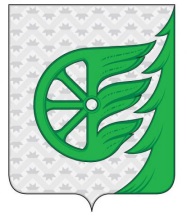 Глава местного самоуправления городского округа город ШахуньяНижегородской областиР А С П О Р Я Ж Е Н И Е